MUNICÍPIO DE TIMBÓ– SCPROCESSO SELETIVO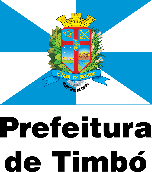   EDITAL Nº 01/2013 - ADMINISTRAÇÃO DIRETA DE TIMBÓDIVULGA A CLASSIFICAÇÃO PRELIMINAR DOPROCESSO SELETIVO N.º 001/2013O Prefeito de Timbó, Estado de Santa Catarina, no uso de suas atribuições  legais e tendo em vista o disposto no artigo 37, inciso II da Constituição Federal e o artigo 50 incisos II, V, VII e X da Lei Orgânica do Município de Timbó e em conformidade com a Lei Complementar n° 339/2007 e suas alterações, através da Secretaria da Fazenda e Administração, juntamente com a Comissão Especial para Supervisionar e Acompanhar a Realização  do Processo Seletivo, nomeada pela Portaria n° 578/2013, torna público o que segue:A Classificação Preliminar dos Candidatos ao Processo Seletivo nº 001/2013 consta listada no anexo I deste edital em ordem de classificação por cargo já considerados os critérios de desempate conforme previsto em edital. Fica estabelecido prazo recursal nos dias 24, 25 e 26 de fevereiro de 2014, na forma prevista no Edital. Timbó (SC), 21 de Fevereiro de 2014.Maria Angélica FaggianiSecretária Municipal da Fazenda e AdministraçãoANEXO ICLASSIFICAÇÃO PRELIMINARCargo: 01. Agente Comunitário de Saúde (Estados)Cargo: 01. Agente Comunitário de Saúde (Estados)InscriçãoCandidatoNascimentoConhecimentos GeraisConhecimentos GeraisConhecimentos EspecíficosConhecimentos EspecíficosT.A.N.P.E.Class. 2ª Fase.AcertosNotaAcertosNota0039JOCIMARA ODETE PASQUALI PESSATI23/04/19817        2,80 8        3,20 15        6,00 1º0027SUELI LOCKS PASQUALI23/06/197110        4,00 4        1,60 14        5,60 2º0042LUCIA ELENA CROSSA CASALI31/03/19574        1,60 8        3,20 12        4,80 desc.0052DANIELLE KARINE FIAMONCINI03/05/19904        1,60 8        3,20 12        4,80 desc.0034ELIANE MOSER03/04/19795        2,00 7        2,80 12        4,80 desc.0057MARCIA PATRICIA DE MELO ANTUNES14/07/19825        2,00 7        2,80 12        4,80 desc.0070GRACIELA NATALINA DE CARVALHO25/12/1987 Preencheu com x cartão resposta  Preencheu com x cartão resposta  Preencheu com x cartão resposta Cargo: 02. Agente Comunitário Saúde -Tiroleses/Dona ClaraCargo: 02. Agente Comunitário Saúde -Tiroleses/Dona ClaraInscriçãoCandidatoNascimentoConhecimentos GeraisConhecimentos GeraisConhecimentos EspecíficosConhecimentos EspecíficosT.A.N.P.E.Class. 2ª Fase.AcertosNotaAcertosNota0051IVONETE MARIA OLIVIA VALCANAIA FRONZA08/06/19787        2,80 9        3,60 16        6,40 0074ROSANGELA FERREIRA DA SILVA PRIMA 05/07/19726        2,40 8        3,20 14        5,60 0024EDELTRAUT DALCIA WEISS PEYERL18/04/19676        2,40 7        2,80 13        5,20 0044KATHIA MILKE ARNDT02/03/19725        2,00 7        2,80 12        4,80 desc.0031LUCIANE EWALD VOLTOLINI14/09/1981AusenteCargo: 03. Agente Comunitário Saúde - CapitaisCargo: 03. Agente Comunitário Saúde - CapitaisInscriçãoCandidatoNascimentoConhecimentos GeraisConhecimentos GeraisConhecimentos EspecíficosConhecimentos EspecíficosT.A.N.P.E.AcertosNotaAcertosNota0062ILIANE PERES DE LIMA HABOWSKY22/02/19808        3,20 6        2,40 14        5,60 0077DOROTHEA OELKE24/03/19575        2,00 8        3,20 13        5,20 0084CESAR JOSE GONÇALVES DE JESUS02/09/19625        2,00 5        2,00 10        4,00 desc.0056LEA ROSANA SOFKA DOS REIS27/01/19756        2,40 4        1,60 10        4,00 desc.0022VANUSA DE JESUS OLIVEIRA MORA16/01/19734        1,60 5        2,00 9        3,60 desc.0075JOSE ROBERTO DA CRUZ11/03/1970AusenteCargo: 04. Agente Comunitário de Saúde – QuintinoCargo: 04. Agente Comunitário de Saúde – QuintinoCargo: 04. Agente Comunitário de Saúde – QuintinoInscriçãoCandidatoCandidatoNascimentoNascimentoConhecimentos GeraisConhecimentos GeraisConhecimentos GeraisConhecimentos GeraisConhecimentos EspecíficosConhecimentos EspecíficosConhecimentos EspecíficosConhecimentos EspecíficosT.A.T.A.N.P.E.N.P.E.Class. 2ª Fase.AcertosAcertosNotaNotaAcertosAcertosNotaNota0035JOSETE LUIZA RECK SFREDOJOSETE LUIZA RECK SFREDO27/03/196127/03/196177        2,80         2,80 99        3,60         3,60 1616        6,40         6,40 0017NARA VIEIRA DA ROSANARA VIEIRA DA ROSA17/12/196017/12/196088        3,20         3,20 88        3,20         3,20 1616        6,40         6,40 0082DIETLIND MULLER BLOEDORNDIETLIND MULLER BLOEDORN14/06/196114/06/196166        2,40         2,40 88        3,20         3,20 1414        5,60         5,60 0065NEIVA MARLIZA FORTUNATO PLESSNEIVA MARLIZA FORTUNATO PLESS06/11/197006/11/197066        2,40         2,40 88        3,20         3,20 1414        5,60         5,60 0001ROBERTA NELCI PELLINROBERTA NELCI PELLIN09/02/198109/02/198166        2,40         2,40 88        3,20         3,20 1414        5,60         5,60 0049ANDRÉIA DOS SANTOSANDRÉIA DOS SANTOS11/01/197811/01/197877        2,80         2,80 66        2,40         2,40 1313        5,20         5,20 0058ESTELITA EHMKE SLOMPESTELITA EHMKE SLOMP03/11/195903/11/195988        3,20         3,20 55        2,00         2,00 1313        5,20         5,20 desc.0038CACIA RODRIGUES MENGARDACACIA RODRIGUES MENGARDA15/03/196015/03/196055        2,00         2,00 55        2,00         2,00 1010        4,00         4,00 desc.0064SANDRA REGINA DE LIMASANDRA REGINA DE LIMA13/12/197313/12/197322        0,80         0,80 77        2,80         2,80 99        3,60         3,60 desc.0079JANETE FATIMA DA SILVA ZERMIANIJANETE FATIMA DA SILVA ZERMIANI13/05/197113/05/197144        1,60         1,60 55        2,00         2,00 99        3,60         3,60 desc.Cargo: 05. Agente Comunitário de Saúde - NaçõesCargo: 05. Agente Comunitário de Saúde - NaçõesCargo: 05. Agente Comunitário de Saúde - NaçõesInscriçãoCandidatoCandidatoNascimentoNascimentoConhecimentos GeraisConhecimentos GeraisConhecimentos GeraisConhecimentos GeraisConhecimentos EspecíficosConhecimentos EspecíficosConhecimentos EspecíficosConhecimentos EspecíficosT.A.T.A.N.P.E.N.P.E.Class. 2ª Fase.AcertosAcertosNotaNotaAcertosAcertosNotaNota0012HÉLIDA DE OLIVEIRA ROCHA LÜTZOWHÉLIDA DE OLIVEIRA ROCHA LÜTZOW14/07/198114/07/198188        3,20         3,20 77        2,80         2,80 1515        6,00         6,00 0010GABRIELA ANACLETO CARDOSO WETZELGABRIELA ANACLETO CARDOSO WETZEL29/09/199129/09/199166        2,40         2,40 77        2,80         2,80 1313        5,20         5,20 0009MERE TERESINHA FAGUNDES WETZELMERE TERESINHA FAGUNDES WETZEL18/06/196718/06/196766        2,40         2,40 66        2,40         2,40 1212        4,80         4,80 desc.0011JURACI KLUGJURACI KLUG11/02/198111/02/1981AusenteAusenteCargo: 06. Agente Comunitário de Saúde - PomeranosCargo: 06. Agente Comunitário de Saúde - PomeranosCargo: 06. Agente Comunitário de Saúde - PomeranosInscriçãoCandidatoCandidatoNascimentoNascimentoConhecimentos GeraisConhecimentos GeraisConhecimentos GeraisConhecimentos GeraisConhecimentos EspecíficosConhecimentos EspecíficosConhecimentos EspecíficosConhecimentos EspecíficosT.A.T.A.N.P.E.N.P.E.Class. 2ª Fase.AcertosAcertosNotaNotaAcertosAcertosNotaNota0008CATIA MELLO VIANACATIA MELLO VIANA26/11/197526/11/197599        3,60         3,60 77        2,80         2,80 1616        6,40         6,40 0083ANDRIELI LUZIA DOS SANTOSANDRIELI LUZIA DOS SANTOS20/03/199220/03/199299        3,60         3,60 77        2,80         2,80 1616        6,40         6,40 0016MARIZE MICHELSON DA ROSAMARIZE MICHELSON DA ROSA03/06/196603/06/196688        3,20         3,20 77        2,80         2,80 1515        6,00         6,00 0020EDEMAR WILLEEDEMAR WILLE01/05/196401/05/196455        2,00         2,00 88        3,20         3,20 1313        5,20         5,20 0014ADRIANA NECKEL SOARESADRIANA NECKEL SOARES08/06/196908/06/196944        1,60         1,60 88        3,20         3,20 1212        4,80         4,80 desc.0063DARCIO HABOWSKYDARCIO HABOWSKY15/09/197315/09/197366        2,40         2,40 66        2,40         2,40 1212        4,80         4,80 desc.0087JOCIANE RODRIGUES JORGEJOCIANE RODRIGUES JORGE06/08/198106/08/198177        2,80         2,80 55        2,00         2,00 1212        4,80         4,80 desc.0076KARIN KOHLERKARIN KOHLER08/05/197108/05/197144        1,60         1,60 77        2,80         2,80 1111        4,40         4,40 desc.0085WILMAR SCOZ WILMAR SCOZ 02/11/196102/11/196133        1,20         1,20 66        2,40         2,40 99        3,60         3,60 desc.0018EDA MARIA BUSARELLOEDA MARIA BUSARELLO23/08/196023/08/196066        2,40         2,40 33        1,20         1,20 99        3,60         3,60 desc.0078LENICE LOCH VOSS HEINIGLENICE LOCH VOSS HEINIG15/11/196115/11/1961AusenteAusente0080MEYKE PISKE GUMZ MEYKE PISKE GUMZ 14/07/198914/07/1989AusenteAusenteCargo: 07. Agente Comunitário de Saúde - AraponguinhasCargo: 07. Agente Comunitário de Saúde - AraponguinhasCargo: 07. Agente Comunitário de Saúde - AraponguinhasInscriçãoCandidatoCandidatoNascimentoNascimentoConhecimentos GeraisConhecimentos GeraisConhecimentos GeraisConhecimentos GeraisConhecimentos EspecíficosConhecimentos EspecíficosConhecimentos EspecíficosConhecimentos EspecíficosT.A.T.A.N.P.E.N.P.E.Class. 2ª Fase.AcertosAcertosNotaNotaAcertosAcertosNotaNota0026IVONETE DOS SANTOS PORTELAIVONETE DOS SANTOS PORTELA03/07/198603/07/19861010        4,00         4,00 88        3,20         3,20 1818        7,20         7,20 0067JULIANA FERNANDESJULIANA FERNANDES05/04/199005/04/199088        3,20         3,20 88        3,20         3,20 1616        6,40         6,40 0086MARILEUSA SARDAGNA NASATTOMARILEUSA SARDAGNA NASATTO12/06/197012/06/197088        3,20         3,20 77        2,80         2,80 1515        6,00         6,00 0046JOSELENE DRAGER WEBERJOSELENE DRAGER WEBER07/05/198107/05/198166        2,40         2,40 88        3,20         3,20 1414        5,60         5,60 0073ROSEMERI MORLÓ STANOROSEMERI MORLÓ STANO11/11/198611/11/198666        2,40         2,40 88        3,20         3,20 1414        5,60         5,60 0059MARILENE DE MELLOMARILENE DE MELLO28/04/197528/04/197566        2,40         2,40 77        2,80         2,80 1313        5,20         5,20 0033JANIMARA SCHULZE POMMERINGJANIMARA SCHULZE POMMERING06/03/196006/03/196055        2,00         2,00 77        2,80         2,80 1212        4,80         4,80 desc.Cargo: 08. Agente Comunitário de Saúde - Vila GermerCargo: 08. Agente Comunitário de Saúde - Vila GermerCargo: 08. Agente Comunitário de Saúde - Vila GermerInscriçãoCandidatoCandidatoNascimentoNascimentoConhecimentos GeraisConhecimentos GeraisConhecimentos GeraisConhecimentos GeraisConhecimentos EspecíficosConhecimentos EspecíficosConhecimentos EspecíficosConhecimentos EspecíficosT.A.T.A.N.P.E.N.P.E.Class. 2ª Fase.AcertosAcertosNotaNotaAcertosAcertosNotaNota0081ANNA PAULA LOPPNOW STUHLERTANNA PAULA LOPPNOW STUHLERT04/04/197804/04/19781010        4,00         4,00 99        3,60         3,60 1919        7,60         7,60 0089ELENIR ROEPKE GESSNERELENIR ROEPKE GESSNER20/12/198620/12/198699        3,60         3,60 99        3,60         3,60 1818        7,20         7,20 0043ISABEL TANCON ODA ISABEL TANCON ODA 10/11/195910/11/195977        2,80         2,80 99        3,60         3,60 1616        6,40         6,40 0037EDISON JOSE GRAUPEEDISON JOSE GRAUPE17/11/196917/11/196977        2,80         2,80 88        3,20         3,20 1515        6,00         6,00 0036MARGARETH RAASCH FRAINERMARGARETH RAASCH FRAINER19/09/196419/09/196455        2,00         2,00 99        3,60         3,60 1414        5,60         5,60 0021KETLYN HELMBRECHT FERNANDESKETLYN HELMBRECHT FERNANDES03/04/197903/04/197966        2,40         2,40 77        2,80         2,80 1313        5,20         5,20 0066DAYSI CRISTINA LOPPNOW BLOEDORNDAYSI CRISTINA LOPPNOW BLOEDORN03/10/197403/10/197455        2,00         2,00 77        2,80         2,80 1212        4,80         4,80 desc.0023SONGELA DOS SANTOSSONGELA DOS SANTOS06/04/198406/04/198455        2,00         2,00 77        2,80         2,80 1212        4,80         4,80 desc.0003ADRIANA MEDTLERADRIANA MEDTLER12/08/199012/08/199055        2,00         2,00 55        2,00         2,00 1010        4,00         4,00 desc.0019YON NAM LA BERTELLI MAEDAYON NAM LA BERTELLI MAEDA23/10/198623/10/1986AusenteAusenteCargo: 09. Agente Comunitário de Saúde - Pe. Martinho Stein Cargo: 09. Agente Comunitário de Saúde - Pe. Martinho Stein Cargo: 09. Agente Comunitário de Saúde - Pe. Martinho Stein InscriçãoCandidatoCandidatoNascimentoNascimentoConhecimentos GeraisConhecimentos GeraisConhecimentos GeraisConhecimentos GeraisConhecimentos EspecíficosConhecimentos EspecíficosConhecimentos EspecíficosConhecimentos EspecíficosT.A.T.A.N.P.E.N.P.E.Class. 2ª Fase.AcertosAcertosNotaNotaAcertosAcertosNotaNota0041DANIELA RAIZERDANIELA RAIZER10/01/196910/01/196988        3,20         3,20 66        2,40         2,40 1414        5,60         5,60 1º0025EDINA VVAZ DE FRANÇAEDINA VVAZ DE FRANÇA30/10/198930/10/198966        2,40         2,40 55        2,00         2,00 1111        4,40         4,40 desc.0045SHIRLEI SCHURT VICENTISHIRLEI SCHURT VICENTI25/10/198025/10/198044        1,60         1,60 66        2,40         2,40 1010        4,00         4,00 desc.0028TATIANA DE ALTINOTATIANA DE ALTINO06/07/198406/07/198455        2,00         2,00 55        2,00         2,00 1010        4,00         4,00 desc.0072ADEMIR LUIZ MANFRINIADEMIR LUIZ MANFRINI20/06/195320/06/1953AusenteAusente0088NATAL CATAFESTANATAL CATAFESTA22/12/195222/12/1952AusenteAusenteCargo: 10. Agente Comunitário de Saúde – ImigrantesCargo: 10. Agente Comunitário de Saúde – ImigrantesInscriçãoCandidatoNascimentoNascimentoConhecimentos GeraisConhecimentos GeraisConhecimentos GeraisConhecimentos GeraisConhecimentos EspecíficosConhecimentos EspecíficosConhecimentos EspecíficosConhecimentos EspecíficosT.A.T.A.N.P.E.N.P.E.Class. 2ª Fase.Class. 2ª Fase.AcertosAcertosNotaNotaAcertosAcertosNotaNota0015APARECIDA BELARMINO ROEDER16/05/197316/05/1973883,203,20662,402,4014145,605,601º1º0061MERI TEREZINHA RIBEIRO15/03/198215/03/1982AusenteAusente